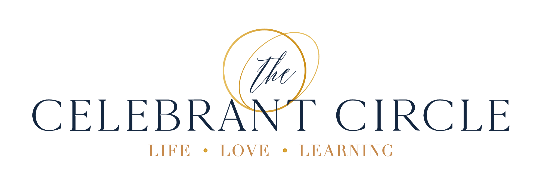 Professional Celebrant Training CourseBooking Terms & ConditionsDefinitions “Client” is the person (or persons) who receives the Services (where more than one they are joint and severally liable)“Services” are training courses or days offered through our website or other social media channels.“Training Provider” shall be Celebrant Circle Ltd (company number 13837134 whose registered office address is 86-90 Paul Street, London, EC2A 4NE)Price and payment2.1   	The Price for the Services is set out on the website. There is no VAT.2.2   	The Price shall be the Fees of the Training Provider and payment of 100% of the Price is due in full at time of booking.Cancellation of agreement3.1.  	The Services can be cancelled by either party in writing or by email to the Training Provider subject to the matters set out in this clause.3.2   	3.2.1   If the Training Provider cancels the Services, unless in accordance with clause 3.2.2 below, the Price will be repaid to the Client within 14 days of cancellation, and no further refunds, sum or compensation will be payable to the Client by the Training Provider arising from such cancellation.        	3.2.2   The Services may be terminated if payment of the Fees is not made in accordance with these terms; or if the Client commits a material breach of any of these terms and fails to remedy the breach within 14 days of being notified in writing; or the Client makes any statements or behaves in any way or requests the Training Provider to undertake any actions that are discriminatory, illegal or immoral; or if the Client enters into any form of insolvency arrangement, or suspends its business. Upon termination there shall be no refunds, and the Client shall immediately pay any unpaid Fees for work done to that point, to the Training Provider.3.3   	In the unlikely event of the Training Provider rescheduling the Services, alternative training dates will be offered. The Training Provider will offer three possible alternatives within a twelve month period.3.4   	If the Client seeks to cancel the Services within one month of the course start date then the Price paid shall be forfeited and non-refundable in its entirety. No further sums will be due from the Client to the Training Provider arising from such cancellation. 4. General Conditions:4.1   	The Training Provider shall use reasonable endeavours to meet any mentoring dates and these must be taken within three months of the completion of the course, unless by agreement between both parties. 4.2   	The Fees will be paid at the time of booking and payment is not deemed to have been made until the Fees have been paid in full. 4.3   	If payment is not made within seven days of booking of the course place, in accordance with the above clauses, the Training Provider reserves the right to charge interest at the rate prescribed by the Late Payment of Commercial Debt (Interest) Act 1998 from the date payment was due until the date payment is made.  The Training Provider also reserves the right to offer the place to another student.4.4   	Each party will keep the confidential information of the other party and any third party confidential and secret, and only use it for the purposes of supplying the Services or making proper use of the Services. Each party recognises and accepts its obligations with regard to the control and the processing of personal data under the current data protection legislation and regulations. For more information on this, please see our Privacy Notice on our website.4.5	The Training Provider reserves the right to terminate the complimentary one year membership of the Celebrant Circle Inner Circle if the client breaches confidentiality or acts in an inappropriate, disruptive or insulting manner towards the Training Provider or other members.4.6   	The Client grants to the Training consent to use any work including photographs and videos created as part of the Services to showcase its services and designs, together with the right to display images as part of its portfolio and to write about the Services on websites, and in its marketing materials. If you do not wish to grant this consent, you must confirm prior to entering this agreement, and in that event the Training Provider reserves the right to modify the offer of the Services.4.7   	(a)The Training Provider will use reasonable care and skill in performing the Services. Where any valid claim in respect of the services is made the Client may be entitled ONLY to a refund of the Fees or part of the Fees.(b)The Training Provider’s liability in respect of any loss of goodwill, loss of business, loss of profits, loss of anticipated savings, loss of use or for any other consequential, special or indirect loss or damage will be NIL.(c) Nothing in these Terms will exclude or limit liability for death or serious injury caused by the Training Provider’s negligence.4.7   	The Training Provider shall not be liable for any additional losses or breach of contract due to force majeure, i.e. any circumstances beyond the reasonable control of the Training Provider.4.8   	Nothing in these terms are intended to create a partnership or joint venture between the Training Provider and the Client, and no party has the right to act as agent for the other or to bind the other party in any way.4.9   	Variations to the Services by the Client may only be agreed in writing. Variations to the Services by the Training Provider may be essential if services or suppliers need to be substituted. In such event, the same level of services or goods or suppliers will be provided but limited changes may be inevitable. The Training Provider will endeavour to maintain quality and value as far as reasonably possible.4.10	Following the conclusion of the Services the Training Provider may wish to contact you to request testimonials, recommendations or feedback on the services. By agreeing these terms, you are consenting to that contact by the Training Provider after the conclusion of the Services.4.11	The Training Provider asserts their intellectual property rights, including copyright, over the written materials produced by the Training Provider as part of the Services.  The written materials shall not be reproduced, copied, shared or used elsewhere without the written permission of the Training Provider.  All rights are entirely reserved by the Training Provider.4.12    These terms and any dispute arising from them shall be governed by the laws of England and Wales.